Уважаемые родители и наши замечательные малыши!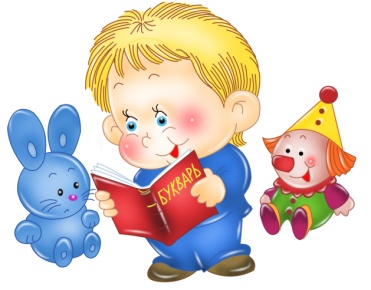 Предлагаем Вам с пользой провести время дома: порисовать, поучить стихотворения, почитать сказки и просто поиграть вместе с нами!Сегодня мы с Вами поиграем с солнышком.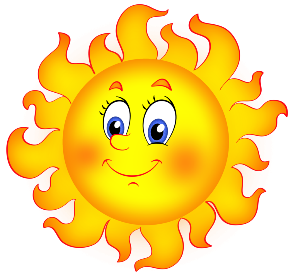 Цель: познакомить с новым стихотворением о солнышке, совершенствовать умение изображать знакомые формы.Вам понадобится: изображение солнца, лист бумаги, кисточка, краски.Прочитайте Стихотворение Г. Бойко «Солнышко»:Тучка прячется за лес,Смотрит солнышко с небес.И такое чистое,Доброе, лучистое!Если б мы его достали,Мы б его расцеловали.Обратите внимание на пустой лист бумаги, где нет солнышка. Предложите малышу нарисовать солнышко и травку. Помогите нарисовать небо.Не забудьте похвалить малыша за хорошую работу.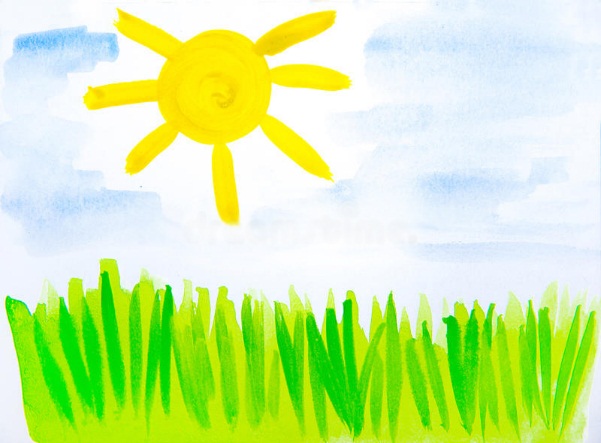 Вот примерно такой шедевр может у вас получиться! Повторите стихотворение несколько раз: для солнышка, для травки, для неба. Можно даже от радости потанцевать, приговаривая слова. Таким образов ребенок запомнит очень много слов, а может и все стихотворение.Творческих вам успехов, хорошего настроенияи радости от общения с вашим малышом!